СЛУЖБЕНИ ЛИСТ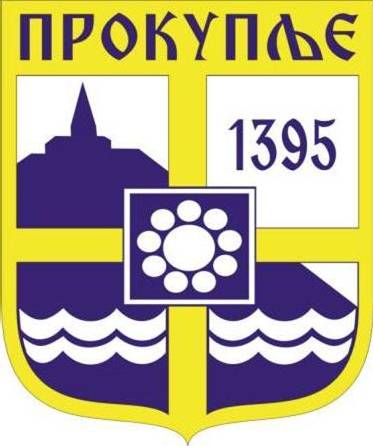 ГРАДА ПРОКУПЉА1На основу члана 100. став 1. тачка 2. и члана 100. став 3 Статута града Прокупља („Службени лист Општине Прокупље“, број 15/2018), а на предлог Градске управе града Прокупља – Одељења за привреду и финансије од 08.12.2022.године, Градско веће града Прокупља на седници одржаној дана 08.12.2022. године донело јеЗ А К Љ У Ч А КO УПУЋИВАЊУ НА ЈАВНУ РАСПРАВУ НАЦРТАОДЛУКЕ О БУЏЕТУ ГРАДА ПРОКУПЉА ЗА 2023.ГОДИНУ УПУЋУЈЕ СЕ на јавну расправу Нацрт  Одлуке  о  буџету Града Прокупља за 2023.годину (у даљем тексту: Нацрт Одлуке)Јавна расправа о Нацрту Одлуке траје од 08.12.2022. од 09:30 часова до 09.12.2022. године до 08:00 часоваОвај закључак са Нацртом Одлуке објавиће се на интернет презентацији Града Прокупља: www.prokuplje.org.rs Јавнa расправа о Нацрту Одлуке биће организована на следећи начин:Путем и-мејла од 08.12.2022. од 09:30 часова до 09.12.2022. године до 08:00 часова на и-мејл адресе: ackom@gmail.com, aleksapk@gmail.com и sanja.marjanovic482@gmail.com 	У Свечаној сали Градске управе 08.12.2022. од 12:00 – 14:00 часова   Овај закључак објавиће се у „Службеном листу Града Прокупља”.ГРАДСКО ВЕЋЕ ГРАДА ПРОКУПЉАБрој: 06-119/2022-02У Прокупљу,  08.12.2022.                                                                                 ПРЕДСЕДНИК                                                                                  ГРАДСКОГ  ВЕЋА                                                                                                    Милан Аранђеловић с.р.С а д р ж а ј1.Закључак о упућивању на јавну расправу Нацрта Одлуке о буџету Града Прокупља за 2023.годину..................................................................................................................................1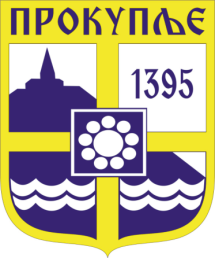    Издавач: Скупштина Грaда  Прокупља  Лист уредио Ивана Обрадовић  Главни и одговорни уредник: Секретар Скупштине Града  Прокупља  Александра ВукићевићГОДИНА XIVБрој 53Прокупље08. Децембар2022.годинеЛист излази према потребиГодишња претплата: 1.000 дин.Цена овог броја износи: 40 дин.Рок за рекламацију: 10 дана